١٧١- ايّتها الورقة المطمئنّةحضرت عبدالبهاءاصلی فارسی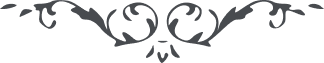 ١٧١- ايّتها الورقة المطمئنّة ايّتها الورقة المطمئنّة، نفوس بسيارند ولی نفس مطمئنّه قليل و کمياب زيرا اطمينان فضل و موهبت پروردگار است وَ ذلکَ مِنْ فَضْلِ اللّهِ يُؤْتِيْهِ مَنْ يَشاءُ و تا نفس بمقام اطمينان نرسد سزاوار درگه کبريا نگردد و مقرّب بارگاه جمال ابهی  نشود. شايد نفسی مؤمن است ولی مطمئنّ نيست مقبل است ولی موقن نيست اگر بتأييدات الهيّه اطمينان شايان شود و ايقان رايگان گردد بايد انسان شب و روز بشکرانهٔ حضرت يزدان پردازد. حال تو حمد کن خدا را که از جام اطمينان جرعه ئی نوشيدی و از ساغر ايقان بهره ئی گرفتی و مشمول نظر عنايت حضرت رحمانی 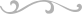 